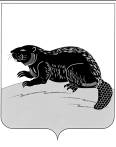 АДМИНИСТРАЦИЯ ГОРОДСКОГО ПОСЕЛЕНИЯ ГОРОД БОБРОВ БОБРОВСКОГО МУНИЦИПАЛЬНОГО  РАЙОНАВОРОНЕЖСКОЙ ОБЛАСТИП О С Т А Н О В Л Е Н И Еот « 16 »  мая  2022г. №186                г.БобровОб отмене постановления администрации городского поселения город Бобров Бобровского муниципального района Воронежской области от 18.10.2018г. №460 «Об утверждении административного регламента по предоставлению муниципальной услуги «Предоставление земельных участков, находящихся в собственности поселения, для ведения личного подсобного хозяйства»В целях приведения нормативного правового акта в соответствие с действующим законодательством, администрация городского поселения город Бобров Бобровского муниципального района Воронежской области постановляет:1.Постановление администрации городского поселения город Бобров Бобровского муниципального района Воронежской области от 18.10.2018г. №460 «Об утверждении административного регламента по предоставлению муниципальной услуги «Предоставление земельных участков, находящихся в собственности поселения, для ведения личного подсобного хозяйства» признать утратившим силу.2. Контроль за исполнением настоящего постановления оставляю за собой.Глава администрации городскогопоселения город Бобров                                                               В.И.Брызгалин